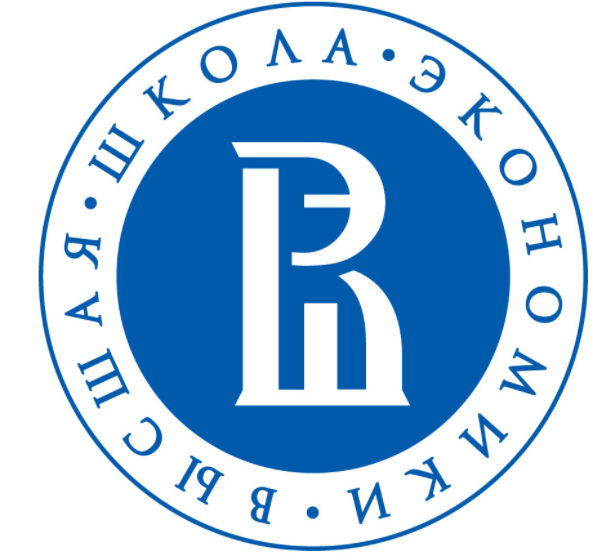 НАЦИОНАЛЬНЫЙ ИССЛЕДОВАТЕЛЬСКИЙ УНИВЕРСИТЕТ«ВЫСШАЯ ШКОЛА ЭКОНОМИКИ»НАУЧНЫЙ ДОКЛАДпо результатам подготовленнойнаучно-квалификационной работы (диссертации)на тему:«Доверие и помогающее поведение российских студентов в условиях культурного разнообразия образовательной среды»Аспирант________________________________ /Баязитова Д.А. /                                          подписьНаучный руководитель ___________________/Татарко А.Н./                                                                               подписьДиректор Аспирантской школы ___________/Хачатурова М.Р. /                                                                                       подписьМосква, 2020ВведениеАктуальность исследования В условиях глобализации количество мигрантов, пересекающих границу для разных целей, неизменно растет. Эти цели заключаются не только в желании сменить место жительства, иностранные граждане меняют привычную среду в связи с трудоустройством и обучением. Современное российское высшее образование нацелено на привлечение иностранных студентов, а они, в свою очередь заинтересованы в получении не только качественных знаний, но и нового опыта межкультурных взаимоотношений [Бучек, 2011]. В связи с увеличением числа иностранных студентов в российских вузах, появляется необходимость изучения поликультурной образовательной среды и ее влияния на студентов. Для поддержания благоприятного психологического климата в студенческой группе необходим высокий уровень социального капитала как качества социальных отношений [Шихирев, 2003]. Взаимоотношения студентов в поликультурных учебных группах, базирующиеся на доверии и взаимопомощи способствуют не только более эффективной совместной работе и усвоения материала [Campion et al, 1993], но и внутреннему уровню удовлетворенности учебным процессом. В данном исследовании рассматривается доверие студентов поликультурных групп как компонента социального капитала личности на макросоциальном и микросоциальном уровне [Herreros & Criado, 2009; Huang et al, 2011] и помогающее поведение [Sierksma et al. 2017, 2018, Jammieson et al, 2009; Kim et al, 2011] на личностном и групповом уровне. Доверие и помогающее поведение ранее изучались в рамках кросс-культурной психологии, исследования данных понятий в поликультурном обществе демонстрируют противоречивые результаты [Alesina, La Ferrara, 2002; Liang et al, 2014; Choi, 2009]. В нашем исследовании в центре внимания выступает поликультурная образовательная среда студентов. Таким образом, актуальность данного исследования заключается в том, что с одной стороны поликультурная группа, где студенты проводят большую часть совместного времени, выступает в качестве объединяющего фактора, способствующего возникновению доверия и оказания помощи [Brewer, 1979; Brewer & Brown, 1998], с другой стороны культурные различия могут препятствовать доверию и взаимопомощи [Choi, 2009; Balliet et al, 2014].Проблема исследованияСуществующие в данной сфере исследования весьма разнообразны: поликультурность общества и социально-психологические процесса в нем пронизывают поле исследований кросс-культурной психологии.  Особое внимание уделяется инклюзивному образованию, набирающему обороты в условиях современной глобализации. Часть исследований посвящена как барьерам и трудностям мигрантов, так и особенностям восприятия мигрантов со стороны принимающего населения [Sierksma et al. 2017; 2018; Татарко, 2014, Татарко и др. 2015]. Возвращаясь к теме образования, стоит отметить, что школьное образование весьма специфично: первый социальный институт, с которым сталкивается человек, формирует его личностные качества, социализирует, в то время как студенчество предполагает определенную зрелость и осознанность, сформированный социально-психологический капитал личности. На групповом же уровне студенческая группа представляет собой социальный капитал. Общепринятый факт заключается в том, что в обществе с высоким уровнем неоднородности, (в нашем случае – поликультурном обществе), социальный капитал ниже, чем в однородном (монокультурном) обществе [Coffe, Geys, 2006; Alesina, La Ferrara, 2000]. Помимо этого, социально-психологический капитал личности, в частности доверие, в рамках межэтнических отношений также имеет тенденцию к снижению [Alesina, La Ferrara, 2002; Johnston, Soroka, 2001; Putnam, 2009; Coffé, Geys, 2006; Leigh, 2006; Tolsma et al., 2009]. С другой стороны, данные исследования проводились обособленно от группы, частью которой является человек, в нашем случае – это студенческая группа, где студент проводит большую часть времени, и её поликультурность может влиять на социальный капитал как посредством межличностных отношений, сплоченности, чувства принадлежности к ней, так и посредством личностных характеристик.  Состояние разработанности проблемы исследованияСоциальный капитал рассматривался многими авторами [Шихирев, 2003; Нестик, 2009; Putnam, 1995; Putnam, 2001; Hauberer, 2011], под этим термином принято понимать плотность и количество взаимосвязей в группе, групповую сплоченность, единую системы ценностей и норм. В своо очередь, социально-психологичсекий капитал рассматривается на личностном уровне: это система социально-психологических отношений отдельной личности к социуму, как целого общества, так самого близкого окружения. Высокий уровень социально-психологического капитала связан с высоким уровнем благополучия, адаптированности индивидуума к обществу. Одним из важнейших факторов социально-психологического капитала является доверие личности [Татарко, 2014; Татарко и др, 2015]. Авторы выделяют различные виды доверия, но в теории социального капитала можно выделить три вида: генерализованное, институциональное и социальное доверие [Putnam, 2001, 2009]. Генерализованное доверие заключается в способности и желании доверять людям, обществу в целом, социальное доверие – доверие к ближнему окружению: соседям, коллегам, и в нашем случае – студентам. Рассматривая эти конструкты в плоскости межкультурных отношений, а в частности – в поликультурном обществе стоит отметить, что в целом социальный капитал в поликультурных группах ниже, чем в монокультурных группах [Coffe, Geys, 2006; Sampson et al., 1997; Alesina, La Ferrara, 2000; Coffe, Geys, 2006], то есть отмечается негативное влияние этнического разнообразия на доверие в обществе [Alesina, La Ferrara, 2002; Johnston, Soroka, 2001; Putnam, 2009; Coffé, Geys, 2006; Leigh, 2006; Tolsma et al., 2009]. Однако на личностном уровне – люди с высоким уровнем доверия более позитивно относятся к мигрантам [Herreros, Criado, 2009; Rustenbach, 2010].Схожая ситуация наблюдается с помогающим поведением, которое также можно включить в систему социально-психологического капитала личности на индивидуальном уровне (альтруизм), и взаимопомощь в группе как элемент социального капитала. Исследования помогающего поведения на групповом уровне проводились в основном на детях [Sierksma et al, 2018; Dunfield, Kuhlmeier, O’Connell & Kelley, 2011; Sierksma & Thijs, 2017], и отмечалось желание помогать преимущественно ин-группе, что можно объяснить и с точки зрения известных теорий ингруппового фаворитизма, групповых норм, но в данных исследованиях дети не взаимодействовали с реципиентами до, это были спонтанные ситуации, подобные исследования помогающего поведения проводились и со взрослыми обществе [Choi, 2009], где наблюдалась схожая картина. На личностном уровне альтруизм способен выступать в качестве модератора интеграционного аккультурационного ожидания, то есть индивидуальный альтруизм способствует принятию и толерантности к этническому разнообразию [Татарко, 2017].Таким образом, можно говорить о рассогласованности одних и тех конструктов в поликультурном обществе на личностном и групповом уровне, а вопрос, каким образом на данные межкультурные отношения влияют совместное времяпровождение и обучение, остается открытым.Объект, предмет исследованияОбъект исследования – доверие и помогающее поведение.Предмет исследования – доверие и помогающее поведение в условиях поликультурной образовательной среды.Цель и задачи исследованияЦель исследования состоит в изучении доверия и помогающего поведения в условиях поликультурной образовательной среды.Задачи исследования:Теоретические:- Выявить основные теоретико-методологические подходы к изучению доверия и помогающего поведения;- Определить конструкты доверия и помогающего поведения, которые являются актуальными в  исследовании моно и поликультурных студенческих групп;Методические:- Выявить методы изучения доверия, релевантные для студенческих групп;- Выявить методы изучения помогающего поведения, релевантные для студенческих групп;- Разработать методику исследования;- Определить дизайн эмпирического исследования;- Определить методики для исследования личностных и групповых конструктов доверия и помогающего поведения;Эмпирические:- Определить взаимосвязь этнического разнообразия студенческой группы и уровня группового доверия и взаимопомощи;- Выявить влияние таких характеристик, как взаимоотношения в группе, чувство принадлежности к группе, совместное проведение досуга с иностранными однокурсниками, генерализованное доверие и альтруизм на взаимосвязь этнического разнообразия студенческой группы и уровня группового доверия и взаимопомощи.Гипотезы исследованияОсновная гипотеза исследования состоит во влиянии поликультурности образовательной среды на доверие и помогающее поведение студентов. Частные гипотезы: H1. Поликультурность студенческой группы влияет на групповую помощь посредством:H1.1. Уровня альтруизма H1.2. Взаимоотношений в группеH1.3. Чувства принадлежности к группеH2. Поликультурность студенческой группы влияет на групповое доверие посредством:H2.1. Уровня генерализованного доверия H2.2. Взаимоотношений в группеH2.3. Чувства принадлежности к группеТеоретико-методологические основы исследованияТеоретический обзор можно представить следующими основными концепциями:Концепция социального капитала [Шихирев, 2003; Нестик, 2009; Putnam, 1995; Putnam, 2001; Hauberer, 2011]; концепция социально-психологического капитала личности [Татарко, 2014; Татарко и др., 2015];Доверие в рамках концепции социального капитала [Herreros & Criado, 2009; Huang et al, 2011], взаимосвязь социального капитала и поликультурной среды [Allik & Realo 2004; Fukuyama 1995]; Влияние этнического многообразия на доверие в обществе [Alesina, La Ferrara, 2002; Johnston & Soroka, 2001; Putnam, 2009; Coffé & Geys, 2006; Leigh, 2006; Tolsma et al., 2009; и др.];Помогающее поведение [Sierksma et al, 2018; Dunfield, Kuhlmeier, O’Connell & Kelley, 2011; Sierksma & Thijs, 2017], помогающее поведение в поликультурном обществе [Choi, 2009], готовность оказывать помощь [Jammieson et al, 2009; Kim et al, 2011; House et al, 2013].Методы исследованияВ исследовании использовались:вопросы на определение поликультурности образовательной среды и контактов с иностранцами (количество иностранцев в группе, друзей иностранцев)вопросы, определяющие взаимоотношения в группе и чувство принадлежности к студенческой группе [Dobbins, Zaccaro, 1986, Lee et al. 2011]опросник на измерение генерализованного доверия [Yamagishi, 2001]опросник на определение альтруизма [Rushton et al., 1981]опросник на определение группового доверия [Сидоренков А.В., Сидоренкова И.И., 2007]опросник на определение помогающего поведения в группе [Podsakoff et al, 1997]Выборка и эмпирическая база исследования Данные исследования были собраны с помощью электронной платформы 1ka.si с помощью распространения ссылки в социальных сетях и посредством электронной почты.В исследовании приняли участие  173 студента в возрасте от 16 до 26 лет (M=20,5; SD=2,28), постоянно проживающие на территории РФ, обучающие в российских вузах как в группах с иностранцами, так и монокультурных студенческих группах. Из всей выборке студентов, у которых в однокурсниках нет иностранных студентов – 56 человек, есть иностранные студенты – 117 (под иностранными студентами мы имеем в виду как студентов из стран СНГ, так и других стран). Процентное соотношение количества иностранных студентов выглядит следующим образом:Таблица 1. Процентное соотношение студентов-иностранцев у участников исследования:Этапы организации исследованияПодготовительный этап включал в себя выявление релевантных методов определения доверия и помогающего поведения на личностном и групповом уровне в условиях поликультурной образовательной среды, разработку дизайна исследования и соответствующего опросника.Основной этап исследования заключался в сборе данных, их проверки на надежность и дальнейшей обработки с целью выявления влияния поликультурности группы на групповое доверие и помощь.Завершающий этап исследования был основан на финализации полученных результатов и формулировании выводов, полученных на основе этих результатов. Теоретическая и практическая значимость исследованияДанное исследование вносит свой вклад в понимание компонентов социального капитала и социально-психологического капитала личности в условиях  поликультурного общества. Более того, образовательная среда вуза весьма специфична для обыденного представления о межкультурном взаимодействии: у студентов ярко выражена мотивация получения нового опыта, который заключается не только в знаниях, но социальных контактах и кооперации.Полученные данные могут быть использованы в психолого-педагогической практике не только вузов, но и школьном образовании. Результаты исследования позволят работникам вузов, тьюторам получить более полное представление об особенностях поликультурной группы, организовывать совместную деятельность для повышения группового доверия и взаимопомощи. Основные результаты исследования и положения, выносимые на защитуПеред проверкой выдвинутых гипотез бы произведена проверка шкал на надежность. Ниже приведены данные о надежности и описательные характеристики шкал, используемых в исследовании.Таблица 2. Описательная статистика и надежность шкал, используемых в исследовании:Таким образом, в исследовании использовались 3 группы переменных: характеристики культурного разнообразия группы и контактов в ней;социальный капитал группы (групповые переменные: взаимоотношения, чувство принадлежности, помощь и доверие)социально-психологический капитал каждого студента (альтруизм, генерализованное доверие).Для проверки выдвинутых гипотез мы использовали модерационный анализ PROCESS на основе SPSS Statistics 20.0. В качестве независимых переменных выступали характеристики группы (количество иностранных студентов и количество иностранных дружеских контактов), в качестве зависимых переменных выступали групповые переменные: взаимоотношения  в группе, чувство принадлежности к группе, доверие к группе и помощь в группе, в качестве модераторов использовались личностные характеристики студентов: генерализованное доверие и альтруизм. Для повышения надежности результатов в построении модерационных моделей было исключено влияние таких демографических характеристик как пол и возраст. Результаты модерационного анализа представлены ниже:Таблица 3. Влияние поликультурности группы на групповую помощь в зависимости от альтруизма студента:Примечание: * p<0.05; ** p<0.01; Из полученных результатов можно сказать, групповая помощь зависит от количества иностранцев в группе: поскольку коэффициент отрицательная, это связь обратная, то есть чем больше иностранцев в группе, тем меньше уровень групповой взаимопомощи. Однако учитывая воздействие такой переменной как альтруизм, можно сказать, что групповая помощь в поликультурной группе зависит от способности помогать каждого студента, то есть в целом уровень взаимопомощи в поликультурной группе ниже, чем в монокультурной, но альтруистические черты студента повышают уровень этой помощи.Таблица 4. Влияние поликультурности группы на групповую помощь в зависимости от взаимоотношений в группе:Примечание: * p<0.05; ** p<0.01; Исходя из таблицы выше, можно сказать модерационный эффект отсутствует, то есть взаимоотношения в группе не являются предиктором помощи в поликультурной группе, однако без учета поли/монокультурности группы, положительные взаимоотношения в группе повышают уровень групповой взаимопомощи.Таблица 5. Влияние поликультурности группы на групповую помощь в зависимости от чувства принадлежности к группе:Примечание: * p<0.05; ** p<0.01; В данном случае можно также говорить о модерационном эффекте чувства принадлежности к группе: в целом уровень взаимопомощи в группе с иностранными студентами ниже, однако идентификация с собственной учебной группой положительно влияет на групповую помощь. То есть чем больше студент чувствует себя «своим» в поликультурной группе, тем выше в этой группе уровень взаимопомощи.Таблица 6. Влияние поликультурности группы на групповое доверие в зависимости от генерализованного доверия студента:Примечание: * p<0.05; ** p<0.01; *** p<0.001В данной модели интеракционный эффект отсутствует, т.е. поликультурность группы не влияет на групповое доверие, однако есть значимое влияние генерализованного доверия на групповое доверие.Таблица 7. Влияние поликультурности группы на групповое доверие в зависимости от взаимоотношений в группе:Примечание: * p<0.05; ** p<0.01; *** p<0.001В вышеприведенной модели интеракционный эффект также отсутствует, но есть значимое влияние взаимоотношений в группе на групповое доверие.Таблица 8. Влияние поликультурности группы на групповое доверие в зависимости от чувства принадлежности к группе:Примечание: * p<0.05; ** p<0.01; Исходя из результатов, представленных в таблице 8 можно также сказать об отсутствии модерационного эффекта, тем не менее наблюдается положительная зависимость чувства принадлежности в группе и группового доверия.Учитывая полученные результаты, можно сделать вывод о том, что поликультурность группы не влияет на групповое доверие, а переменные, рассматриваемые в качестве модераторов (генерализованное доверие, взаимоотношения в группе и чувство принадлежности к группе) положительно влияют на групповое доверие. Положения, выносимые на защиту:Этническое разнообразие студенческих групп негативно влияет на уровень оказания групповой помощи, однако при высоком уровне личностного альтруизма эта связь становится положительной. То есть если в поликультурной группе уровень альтруизма у студентов низкий, уровень групповой взаимопомощи будет также низким, а если альтруистов в данной группе будет больше, уровень взаимопомощи соответственно становится высоким.Схожая ситуация с чувством принадлежности к группе, данная черта также влияет на помощь в поликультурной группе. В этнически многообразной группе с низким количеством студентов, идентифицирующих себя с этой группой, уровень групповой помощи будет низким, если же у студентов этой поликультурной группы будет высокий уровень идентификации с группой, уровень взаимопомощи будет высоким.Групповое доверие не зависит от этнического разнообразия в группе, однако есть значимые взаимосвязи с групповыми характеристиками, такими как групповые взаимоотношения и чувство принадлежности к группе.Апробация результатов исследования (конференции, научные публикации)Полученные результаты исследования отражены в статье: «Поликультурная образовательная среда вуза: доверие и помощь в группе», которая будет направлена в журнал "Культурно-историческая психология".Список использованной литературыAlesina, A., & La Ferrara, E. (2002). Who trusts others? Journal of Public Economics, 85, 207-234.Allik J. & Realo A. (2004) 'Individualism-Collectivism and Social Capital', Journal of Cross-Cultural Psychology, Vol. 35, p. 29-49.Balliet, D., Wu, J., & De Dreu, C. K. (2014). Ingroup favoritism in cooperation: A meta-analysis. Psychological Bulletin, 140, 1556–1581. Brewer, M. B. (1979) In-group bias in the minimal intergroup situation: A cognitive motivational analysis. Psychological Bulletin 86, 307–324.Brewer, M. B., & Brown, R. J. (1998) Intergroup relations. In D. T. Gilbert & S. T. Fiske (Eds.), The Handbook of Social Psychology (Vol. 2, pp. 554–594). McGraw-Hill, New York.Campion, M. A., Medsker, G. J., & Higgs, A. G. (1993) Relations between work group characteristics and effectiveness: Implications for designing effective work groups. Personnel Psychology 46, 823–847.Choi, J. N. (2009) Collective dynamics of citizenship behavior: What group characteristics promote group-level helping? Journal of Management Studies 46(8), 1396–1420.Coffe, H., & Geys, B. (2006). Community heterogeneity: A burden for the creation of social capital? Social Science Quarterly, 87(5), 1053-1072.  Dobbins, G. H., & Zaccaro, S. H. (1986) The effects of group cohesion and leader behavior on subordinate satisfaction. Group & Organization Management 11, 203–219.   Dunfield, K. A., Kuhlmeier, V. A., O’Connell, L., & Kelley, E. (2011). Examining the diversity of prosocial behavior: Helping, sharing, and comforting in infancy. Infancy, 16, 227–247.   Fukuyama F. (1995) Trust: The Social Virtues and the Creation of Prosperity. New York, Free Press.   Hauberer J. (2011) Social Capital Theory. Towards a Methodological Foundation. Wiesbaden, VS Verlag fur Sozialwissenschaften.   Herreros, F., & Criado, H. (2009). Social trust, social capital and perceptions of immigration. Political Studies, 57(2), 337–355.   House BR, Silk JB, Henrich J, Barrett HC, Scelza BA, Boyette AH, Hewlett BS, McElreath R, Laurence S. (2013) Ontogeny of prosocial behavior across diverse societies. Proc Natl Acad Sci U S A    Huang, J., van den Brink, H. M., & Groot, W. (2011). College education and social trust: An evidence based study on the causal mechanisms. Social Indicators Research, 104(2), 287–310.   Jimmieson, N.L., White, K.M., & Zajdlewicz, L. (2009). Psychosocial predictors of intentions to engage in change supportive behaviors in an organizational context. Journal of Change Management, 9(3), 233–250.   Johnston, R., & Soroka, S. (2001). Social capital in a multicultural society: The case of Canada. In E. Uslaner & P. Dekker (Eds.), Social capital and participation in everyday life (pp. 30–44). London, UK: Routledge.   Kim, T.-G., Hornung, S., & Rousseau, D.M. (2011). Change-supportive behavior: Antecedents and the moderating role of time. Journal of Management, 37, 1664–1693.   Lee, D., Stajkovic, A. D., & Cho, B. (2011) Interpersonal trust and emotion as antecedents of cooperation: Evidence from Korea. Journal of Applied Social Psychology 41(7), 1603–1631.   Leigh, A. (2006). Trust, inequality and ethnic heterogeneity. Economic Record, 82(258), 268–280.   Podsakoff, P. M., Ahearne, M., & MacKenzie, S. B. (1997) Organizational citizenship behavior and the quantity and quality of work group performance. The Journal of Applied Psychology 82, 262–270.   Putnam R. (1995) Bowling alone: America’s declining social capital // Journal of democracy. Vol. 6(1). P. 65—78.    Putnam, R. (2001). Social capital: measurement and consequences. Canadian Journal of Policy Research, 2(1), 41–51.   Putnam, R. (2009). Diversity, social capital, and immigrant integration. National Civic Review, 98(1), 3–5.   Rushton, J. P., Chrisjohn, R. D., Fekken, G. C. (1981) The altruistic personality and the self-report altruism scale. // Personality and individual differences, Vol. 2. No. 4. Pp. 293-302.   Sierksma J.,  Lansu, A. M., Karremans, C., Bijlstra G. (2018), Children’s Helping Behavior in an Ethnic Intergroup Context: Evidence for Outgroup Helping, Developmental Psychology, Vol. 54, No. 5, 916–928   Sierksma, J., & Thijs, J. (2017). Intergroup helping: How do children see it? In E. A. C. Van Leeuwen & H. Zagefka (Eds.), Intergroup helping (pp. 65–85). Cham, Switzerland: Springer International Publishing   Tarrant, M., Dazeley, S., & Cottom, T. (2009). Social categorization and empathy for outgroup members. British Journal of Social Psychology, 48, 427–446.    Tolsma, J., Van der Meer, T., & Gesthuizen, M. (2009). The impact of neighbourhood and municipality characteristics on social cohesion in the Netherlands. Acta Politica, 44(3), 286-313.   Yamagishi, T. (2001). Trust as a form of social intelligence. In K. Cook (Ed.), Trust in society (pp. 121–147). New York: Russell Sage Foundation.   Бучек А.А. Полиэтничная среда и ее влияние на этническое самосознание личности [Электронный ресурс] // Психологические исследования: электрон. науч. журн. 2011. № 5 (19).    Нестик Т.А. Социальный капитал организации: социально-психологический анализ. Ч. II // Психологический журнал. 2009. Т. 30. № 2. С. 29-42.   Сидоренков А. В., Сидоренкова И. И. Методики изучения доверия в малой группе и неформальных подгруппах: уч.-метод. пособие. – Ростов-на-Дону: Изд-во ЮФУ, 2011. – 34 с.   Татарко А. Н. Альтруизм как модератор связи отношения к культурному многообразию и аккультурационных ожиданий принимающего населения // Петербургский психологический журнал. 2017. № 18. С. 26-46.   Татарко, А. Н. (2014). Социально-психологический капитал личности в поликультурном обществе. М.: Изд-во «Институт психологии РАН».   Татарко, А. Н., Миронова, А. А., Чувашов, С. В. (2015). Влияние культурного многообразия на социальный капитал в российском контексте. Общественные науки и современность, 3, 47–62.   Шихирев П.Н. Природа социального капитала: социально-психологический подход // Общественные науки и современность. 2003. № 2.ПриложенияПриложение 1. Вводная часть опросника для определения поли/монокультурной образовательной средыЕсть ли среди Ваших однокурсников иностранцы?Да НетЕсли да, укажите примерное их процентное соотношение от общего количества студентов в группе.менее 25%25%-50%50%-75%более 75%Есть ли среди Вашего близкого окружения (друзей) иностранцы?ДаНетЕсли да, то укажите примерное их количество ____________________________Приложение 2. Принадлежность к студенческой группе и групповая сплоченностьОтветьте, пожалуйста, на следующие вопросы, используя предложенные варианты ответов:1. Как Вы оценили бы свою принадлежность к Вашей студенческой группе?Чувствую себя ее членом, частью коллектива.Участвую в большинстве видов деятельности.Участвую в одних видах деятельности и не участвую в других.Не чувствую, что являюсь членом группы.Живу и существую отдельно от нее.2. Перешли бы Вы в другую студенческую группу, если бы Вам представилась такая возможность (без изменения прочих условий)?Да, очень хотел бы перейти.Скорее перешел бы, чем остался.Не вижу никакой разницы.Скорее всего, остался бы в своей группе.Очень хотел бы остаться в своей группе.3. Каковы взаимоотношения между Вашими однокурсниками?Лучше, чем в большинстве коллективов.Примерно такие же, как и в большинстве коллективов.Хуже, чем в большинстве классов.4. Каковы у Вас взаимоотношения со старостой группы?Лучше, чем в большинстве коллективов.Примерно такие же, как и в большинстве коллективов.Хуже, чем в большинстве классов.5. Каково отношение к учебе в Вашем коллективе?Лучше, чем в большинстве коллективов.Примерно такие же, как и в большинстве коллективов.Хуже, чем в большинстве коллективов.Приложение 3. Групповая помощьОцените, насколько Вы согласны с каждым из следующих утверждений, используя 6-и балльную шкалу от 1 – абсолютно не согласен, до 6 – абсолютно согласенПриложение 4.  Генерализованное довериеОцените, насколько Вы согласны с каждым из следующих утверждений, используя 6-и балльную шкалу от 1 – абсолютно не согласен, до 6 – абсолютно согласенПриложение 5. АльтруизмВозможно, в Вашей жизни возникали ситуации, когда Вы оказывали помощь другим людям. Пожалуйста, ответьте, как часто Вам приходилось это делать добровольно в прошлом и текущем году.Приложение 6. Групповое довериеПрочитайте утверждения и оцените их по отношению к вашей студенческой группе. Оценка производится по семибальной шкале, где 1 балл означает «полностью согласен», 7 баллов – «полностью не согласен», 4 балла – «нечто среднее»; остальные баллы выражают разную промежуточную меру вашего согласия/несогласия.ФИО: Баязитова Диана АнваровнаНаправление подготовки «37.06.01 Психологические науки» Профиль (направленность) программы «19.00.05 Социальная психология»менее 10%12810-20%3020-30%730-40%340-50%350-70%1более 70%1ШкаласреднееСт.отклонениеНадежностьГрупповая взаимопомощь2,240,460,650Чувство принадлежности к группе3,550,970,656Групповое доверие2,240,460,866Генерализированное доверие3,300,630,848Альтруизм2,260,690,859Групповая помощь3,810,840,881R²Fp0,113,340,00**ШкалаcoeffsetpКоличество иностранцев в группе-0,300,15-1,970,05*Альтруизм-0,050,15-0,370,71Модер. эффект0,160,062,680,00**R²Fp0,3012,110,00**ШкалаcoeffsetpКоличество иностранцев в группе-0,210,20-1,040,29Взаимоотношения0,680,203,520,00**Модер. эффект0,150,091,670,09R²Fp0,3515,170,00**ШкалаcoeffsetpКоличество иностранцев в группе-0,450,22-2,080,04*Чувство принадлежности к группе0,280,102,890,00**Модер. эффект0,140,062,520,01*R²Fp0,2810,90,00**ШкалаcoeffsetpКоличество иностранцев в группе0,040,300,120,90Генерализованное доверие0,640,154,230,00**Модер. эффект0,000,090,000,99R²Fp0,165,420,00**ШкалаcoeffsetpКоличество иностранцев в группе0,370,201,840,07Взаимоотношения в группе0,840,204,250,00**Модер. эффект-0,150,09-1,590,11R²Fp0,2911,680,00**ШкалаcoeffsetpКоличество иностранцев в группе0,010,210,050,96Чувство принадлежности к группе0,410,104,360,00**Модер. эффект0,000,050,160,87Укажите, как часто вы проводите Ваш досуг с иностранцаминикогдаодин разиногдавремя от временичастоочень часто1. Учебные мероприятия (конференции, групповые проекты)1234562. Внеучебные мероприятия (кафе, выставки и т.д.)1234563. Походы по магазинам1234564. Походы в музеи, просмотр достопримечательностей123456Абсолютно не согласенНе согласенСкорее не согласенСкорее согласенСогласенАбсолютно согласен1. Мои однокурсники поддерживают друг друга когда кто-то отстает по учебе.1234562. В моей группе однокурсники охотно делятся друг с другом знаниями и опытом.1234563. Члены нашей учебной группы стараются предотвратить конфликты с другими товарищами по группе.1234564. Мои однокурсники охотно тратят свое время чтобы помочь друг другу с проблемами по учебе1234565. Взаимопомощь в трудных ситуациях в нашем коллективе - обычное дело1234566. Мои однокурсники готовы занять денежные средства друг другу если это необходимо1234567. Если возникнет сложная ситуация у кого-то из однокурсников, все члены нашей учебной группы будут стараться разрешить ситуацию.123456Абсолютно не согласенНе согласенСкорее не согласенСкорее согласенСогласенАбсолютно согласен1. Большинство людей в основном добрые и хорошие.1234562. Большинство людей заслуживают доверия.1234563. Большинство людей – честные.1234564. Большинство людей доверяют другим.1234565. Я доверяю людям.1234566. Большинство людей отвечают взаимностью, когда им доверяют.1234567. Люди обычно не настолько доверяют другим, насколько они об этом говорят. 1234568. Чтобы избежать неприятностей, в отношениях с другими людьми всегда надо быть начеку. 1234569. В нашем обществе много лицемерных людей.12345610. Люди всегда заинтересованы в собственном благополучии.12345611. Большинство людей не любят причинять себе неудобства ради того, чтобы помочь другим.12345612. В нашем обществе не нужно постоянно бояться быть обманутым. 123456Действияникогдаодин разиногдавремя от временичастоочень часто1. Я показывал и объяснял дорогу незнакомому человеку 1234562. Я жертвовал деньги на благотворительные цели 1234563. Я давал деньги незнакомому человеку, который в них нуждался (или просил их)1234564. Я жертвовал одежду, еду, деньги и прочее в качестве благотворительной помощи 1234565. Я делал добровольные пожертвования в благотворительных целях 1234566. Я сдавал кровь 1234567. Я работал в качестве волонтера с целью благотворительности1234568. Я помогал донести вещи незнакомому человеку (книги, коробки и др.)1234569. Я помогал знакомым присматривать за их животными на время отъезда 12345610. Я помогал коллеге, который не знал, как выполнить задание руководителя12345611. Я оказывал помощь инвалиду (или пожилому человеку) на улице (переводил через дорогу, помогал подняться по лестнице)12345612. Я помогал знакомым перевозить мебель при переезде12345613. Я давал знакомому деньги взаймы12345614. Я помогал знакомым с ремонтом квартиры123456Утверждения1. Я избегаю откровенных разговоров со своими однокурсниками1   2   3   4   5   6   72. Я не могу положиться на мнение моих однокурсников по спорным вопросам1   2   3   4   5   6   73. Временами я сомневаюсь, что другие сделают учебные задания так, как надо1   2   3   4   5   6   74. Предпочитаю до конца не делиться своими планами или проблемами с однокурсниками1   2   3   4   5   6   75. Когда в группе меня хотят в чем-то убедить, то меня это настораживает или раздражает1   2   3   4   5   6   76. Многие мои однокурсники недопонимают того материала, что дают на занятиях1   2   3   4   5   6   77. У меня возникают сомнения относительно искренности мыслей и намерений других однокурсников1   2   3   4   5   6   78. Я не доверяю информации от однокурсников, которая расходится с моими представлениями1   2   3   4   5   6   79. Я не могу полностью положиться на других, когда приходится совместно выполнять сложную работу1   2   3   4   5   6   710. Мои слова и поступки в моей группе могут быть использованы против меня1   2   3   4   5   6   711. При обсуждении важных вопросов в группе предпочитаю придерживаться своего мнения1   2   3   4   5   6   712. Для большей уверенности в успехе совместной работы в группе я предпочитаю контролировать других1   2   3   4   5   6   7